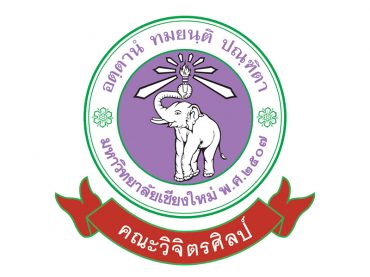 SAR CMU-QA Curriculum (ตัวบ่งชี้ที่ 2-10)หลักสูตรศิลปบัณฑิต สาขาสหศาสตร์ศิลป์ หลักสูตรปรับปรุง  พ.ศ. 2560เกณฑ์มาตรฐานหลักสูตร พ.ศ. 2558ประจำปีการศึกษา 2562คณะวิจิตรศิลป์  มหาวิทยาลัยเชียงใหม่Template SAR CMU-QA Curriculumเกณฑ์มาตรฐานหลักสูตร พ.ศ. 2558ประจำปีการศึกษา 2562ตัวบ่งชี้ที่ 2 อัตราการรับเข้าศึกษาตามแผนการศึกษาผลการดำเนินงานร้อยละของจำนวนรับเข้าศึกษาตามแผนการศึกษาภาคปกติภาคพิเศษหมายเหตุ : 	1. จำนวนที่รับเข้าศึกษาจริง หมายถึง จำนวนนักศึกษาที่รายงานตัวเข้าศึกษาในหลักสูตร    	2. ทุกหลักสูตรรายงานร้อยละของจำนวนรับเข้าศึกษาตามแผนการศึกษาที่ระบุใน มคอ. 2ผลการวิเคราะห์ร้อยละของจำนวนรับเข้าศึกษาตามแผนการศึกษา2.1 มีวิธีการ/กระบวนการรับเข้าศึกษาอย่างไร (การกำหนดจำนวนรับ การกำหนดคุณสมบัติของนักศึกษาที่สอดคล้องกับความต้องการของหลักสูตร การประชาสัมพันธ์ การกำหนดเกณฑ์ที่ใช้ในการคัดเลือก และการตัดสินใจรับเข้าศึกษา) ..................................................................................................................................................................................................................................................................................................................................................................................................................................................................2.2 กรณีมีแนวโน้มลดลงหรือไม่คงที่ : ปัจจัย/สาเหตุที่จำนวนรับเข้าศึกษาไม่เป็นไปตามแผนการศึกษาคืออะไร กรณีมีแนวโน้มเพิ่มขึ้น : ปัจจัยแห่งความสำเร็จที่ส่งผลให้จำนวนรับเข้าศึกษาเป็นไปตามแผนการศึกษาคืออะไร..................................................................................................................................................................................................................................................................................................................................................................................................................................................................2.3 มีวิธีการอย่างไรที่จะพัฒนากระบวนการรับเข้าศึกษาเพื่อให้ได้นักศึกษาเป็นไปตามจำนวนที่กำหนดและตรงตามความต้องการของหลักสูตร............................................................................................................................................................................................................................................................................................................ ......................................................................................................................................................ตัวบ่งชี้ที่ 3 อัตราการคงอยู่ของนักศึกษาผลการดำเนินงานการคงอยู่ของนักศึกษา (หลักสูตร 1 ปี)การคงอยู่ของนักศึกษา (หลักสูตร 2 ปี)ภาคปกติ ภาคพิเศษการคงอยู่ของนักศึกษา (หลักสูตร 3 ปี)ภาคปกติภาคพิเศษการคงอยู่ของนักศึกษา (หลักสูตร 4 ปี)ภาคปกติ ภาคพิเศษการคงอยู่ของนักศึกษา (หลักสูตร 5 ปี)ภาคปกติ ภาคพิเศษการคงอยู่ของนักศึกษา (หลักสูตร 6 ปี)ภาคปกติ ภาคพิเศษหมายเหตุ :   จำนวนที่รับเข้าศึกษาจริง หมายถึง จำนวนนักศึกษาที่รายงานตัวเข้าศึกษาในหลักสูตรอัตราการคงอยู่ของนักศึกษาอัตราการคงอยู่ =	(1)-(2) x 100        			   (1)การวิเคราะห์ร้อยละการคงอยู่ของนักศึกษา8.1 กรณีมีแนวโน้มลดลงหรือไม่คงที่ : ปัจจัย/สาเหตุที่ร้อยละการคงอยู่ของนักศึกษามีแนวโน้มลดลงหรือไม่คงที่คืออะไรกรณีมีแนวโน้มเพิ่มขึ้นอย่างต่อเนื่อง : ปัจจัยแห่งความสำเร็จที่ส่งผลให้ร้อยละการคงอยู่ของนักศึกษามีแนวโน้มเพิ่มขึ้นคืออะไร............................................................................................................................................................................................................................................................................................................ ......................................................................................................................................................8.2 มีวิธีการอย่างไรที่จะช่วยให้การคงอยู่ของนักศึกษาดีขึ้น อาทิ การพัฒนาความรู้พื้นฐาน การเตรียมความพร้อมทางการเรียน การสร้างความเข้าใจเกี่ยวกับหลักสูตร การวางระบบการดูแลให้คำปรึกษาจากอาจารย์ที่ปรึกษา การสนับสนุนทุนการศึกษาหรือทุนวิจัย ............................................................................................................................................................................................................................................................................................................ ......................................................................................................................................................ตัวบ่งชี้ที่ 4 อัตราการสำเร็จการศึกษาตามหลักสูตรผลการดำเนินงานการสำเร็จการศึกษา (หลักสูตร 1 ปี)การสำเร็จการศึกษา (หลักสูตร 2 ปี)การสำเร็จการศึกษา (หลักสูตร 3 ปี)การสำเร็จการศึกษา (หลักสูตร 4 ปี)การสำเร็จการศึกษา (หลักสูตร 5 ปี)การสำเร็จการศึกษา (หลักสูตร 6 ปี)หมายเหตุ :   1. จำนวนที่รับเข้าศึกษาจริง หมายถึง จำนวนนักศึกษาที่รายงานตัวเข้าศึกษาในหลักสูตร    	2. กรณีหลักสูตรมีมากกว่าหนึ่งแผนการศึกษา สามารถรายงานจำนวนสำเร็จการศึกษาตามแผนการศึกษาที่ระบุใน มคอ. 2อัตราการสำเร็จการศึกษาตามหลักสูตรอัตราการสำเร็จการศึกษา = 	(2) x 100  		       		(1)การวิเคราะห์ร้อยละการสำเร็จการศึกษาตามหลักสูตร8.1 กรณีมีแนวโน้มลดลงหรือไม่คงที่ : ปัจจัย/สาเหตุที่ร้อยละการสำเร็จการศึกษาตามหลักสูตรมีแนวโน้มลดลงหรือไม่คงที่คืออะไรกรณีมีแนวโน้มเพิ่มขึ้นอย่างต่อเนื่อง : ปัจจัยแห่งความสำเร็จที่ส่งผลให้ร้อยละการสำเร็จการศึกษาตามหลักสูตรมีแนวโน้มเพิ่มขึ้นคืออะไร............................................................................................................................................................................................................................................................................................................ ......................................................................................................................................................8.2 ค่าเฉลี่ยระยะเวลาการสำเร็จการศึกษาของนักศึกษาในหลักสูตรในแต่ละปีเป็นเท่าไหร่ ผลลัพธ์ที่ได้หลักสูตรพึงพอใจหรือไม่อย่างไร............................................................................................................................................................................................................................................................................................................ ......................................................................................................................................................8.3 มีระบบในการส่งเสริมหรือสนับสนุนให้นักศึกษาสำเร็จการศึกษาตามหลักสูตร หรือใช้ระยะเวลาการศึกษาที่น้อยลงอย่างไร............................................................................................................................................................................................................................................................................................................ ......................................................................................................................................................ตัวบ่งชี้ที่ 5 คะแนนเฉลี่ยของผลการประเมินกระบวนวิชาในหลักสูตรผลการดำเนินงานผลการประเมินกระบวนวิชาในหลักสูตรกระบวนวิชาที่มีผลการประเมินต่ำกว่า 3.51 ผลการพัฒนาตามข้อคิดเห็นและข้อเสนอแนะของนักศึกษา (จากผลการประเมินปีการศึกษา 2561)ตัวบ่งชี้ที่ 6 ความพึงพอใจของนักศึกษาต่อสิ่งสนับสนุนการเรียนรู้ผลการดำเนินงาน1. สิ่งสนับสนุนการเรียนรู้ที่สำคัญและจำเป็นสำหรับหลักสูตรคืออะไร............................................................................................................................................................................................................................................................................................................ ......................................................................................................................................................2. มีระบบในการจัดหา ประเมิน และดูแลรักษาสิ่งสนับสนุนการเรียนรู้ให้มีความเพียงพอ ทันสมัย และพร้อมใช้งานอย่างไร............................................................................................................................................................................................................................................................................................................ ......................................................................................................................................................3. ค่าเฉลี่ยความพึงพอใจของนักศึกษาต่อสิ่งสนับสนุนการเรียนรู้สำคัญและจำเป็นสำหรับหลักสูตร (ตามที่กำหนดในข้อ 1)4. การวิเคราะห์ค่าเฉลี่ยความพึงพอใจของนักศึกษาต่อสิ่งสนับสนุนการเรียนรู้4.1 กรณีมีแนวโน้มลดลงหรือไม่คงที่ : ปัจจัย/สาเหตุที่ส่งผลให้ค่าเฉลี่ยความพึงพอใจของนักศึกษาต่อสิ่งสนับสนุนการเรียนรู้มีแนวโน้มลดลงหรือไม่คงที่คืออะไรกรณีมีแนวโน้มเพิ่มขึ้นอย่างต่อเนื่อง : ปัจจัยแห่งความสำเร็จที่ส่งผลให้ค่าเฉลี่ยความพึงพอใจของนักศึกษาต่อสิ่งสนับสนุนการเรียนรู้มีแนวโน้มเพิ่มขึ้นคืออะไร............................................................................................................................................................................................................................................................................................................ ......................................................................................................................................................4.2 มีระบบในการนำผลการประเมินความพึงพอใจของนักศึกษาต่อสิ่งสนับสนุนการเรียนรู้ไปปรับปรุงหรือพัฒนาให้ดีขึ้นอย่างไร............................................................................................................................................................................................................................................................................................................ ......................................................................................................................................................ตัวบ่งชี้ที่ 7 การบรรลุผลการเรียนรู้ (Learning Outcomes)ผลการดำเนินงาน1. ความสอดคล้องระหว่าง วัตถุประสงค์ของหลักสูตร Learning Outcomes ของหลักสูตร (PLOs) Learning Outcomes ตามกรอบ TQF 5 ด้าน และมาตรฐานการอุดมศึกษาด้านผลลัพธ์ผู้เรียน 3 ด้านผลการประเมิน Learning Outcomesตัวบ่งชี้ที่ 8 การทวนสอบผลสัมฤทธิ์การเรียนรู้ ผลการดำเนินงานจำนวนกระบวนวิชาที่เปิดสอนและทวนสอบผลสัมฤทธิ์ผลการทวนสอบผลสัมฤทธิ์ ตัวบ่งชี้ที่ 9 คุณภาพบัณฑิตด้านคุณธรรม คุณภาพ และทักษะการเป็นพลเมืองโลกผลการดำเนินงานผลการประเมินบัณฑิตจากนายจ้าง ผู้ประกอบการ และผู้ใช้บัณฑิตการวิเคราะห์ค่าเฉลี่ยผลการประเมินบัณฑิตจากนายจ้าง ผู้ประกอบการ และผู้ใช้บัณฑิต2.1 กรณีมีแนวโน้มลดลงหรือไม่คงที่ : ปัจจัย/สาเหตุที่ส่งผลให้ค่าเฉลี่ยผลการประเมินมีแนวโน้มลดลงหรือไม่คงที่คืออะไรกรณีมีแนวโน้มเพิ่มขึ้นอย่างต่อเนื่อง : ปัจจัยแห่งความสำเร็จที่ส่งผลให้ค่าเฉลี่ยผลการประเมินมีแนวโน้มเพิ่มขึ้นคืออะไร..................................................................................................................................................................................................................................................................................................................................................................................................................................................................2.2 มีระบบในการนำผลการประเมินบัณฑิตจากนายจ้าง ผู้ประกอบการ และผู้ใช้บัณฑิตไปปรับปรุงหรือพัฒนาคุณภาพบัณฑิตให้ดีขึ้นอย่างไร............................................................................................................................................................................................................................................................................................................ ......................................................................................................................................................ผลการพัฒนาตามข้อคิดเห็นและข้อเสนอแนะของนายจ้าง ผู้ประกอบการ ผู้ใช้บัณฑิต (ใช้ข้อคิดเห็น ข้อเสนอแนะจากการรายงานการวิจัย เรื่อง ความพึงพอใจนายจ้าง ผู้ประกอบการ ผู้บังคับบัญชาบัณฑิต ประจำปีการศึกษา 2561)ตัวบ่งชี้ที่ 10 (ปริญญาตรี) ร้อยละของบัณฑิตปริญญาตรีที่ได้งานทำหรือประกอบอาชีพอิสระภายใน    1 ปีผลการดำเนินงานการได้งานทำหรือประกอบอาชีพอิสระภายใน 1 ปีการวิเคราะห์ร้อยละการได้งานทำหรือประกอบอาชีพอิสระ2.1 กรณีมีแนวโน้มลดลงหรือไม่คงที่ : ปัจจัย/สาเหตุที่ส่งผลให้ร้อยละการได้งานทำหรือประกอบอาชีพอิสระมีแนวโน้มลดลงหรือไม่คงที่คืออะไรกรณีมีแนวโน้มเพิ่มขึ้นอย่างต่อเนื่อง : ปัจจัยแห่งความสำเร็จที่ส่งผลให้ร้อยละการได้งานทำหรือประกอบอาชีพอิสระมีแนวโน้มเพิ่มขึ้นคืออะไร............................................................................................................................................................................................................................................................................................................ ......................................................................................................................................................2.2 มีระบบในการพัฒนาศักยภาพให้แก่บัณฑิตเพื่อให้มีงานทำหรือประกอบอาชีพในสัดส่วนที่สูงขึ้นอย่างไร............................................................................................................................................................................................................................................................................................................ ......................................................................................................................................................ผลการพัฒนาตามข้อคิดเห็นและข้อเสนอแนะของบัณฑิต (ใช้ข้อคิดเห็น ข้อเสนอแนะจากรายงานการวิจัยภาวะการมีงานทำของบัณฑิต ประจำปี 2562)3.1 ด้านกิจกรรมพัฒนานักศึกษา3.2 ด้านการจัดการเรียนการสอน3.3 ด้านหลักสูตรตัวบ่งชี้ที่ 10 (ปริญญาโท) ผลงานของนักศึกษาและผู้สำเร็จการศึกษาในระดับปริญญาโทที่ได้รับการตีพิมพ์เผยแพร่ผลการดำเนินงานร้อยละของผลรวมถ่วงน้ำหนักของผลงานที่ตีพิมพ์เผยแพร่ชื่อและรหัสของผู้สำเร็จการศึกษา (ปีการศึกษา 2562)............................................................................................................................................................................................................................................................................................................ ......................................................................................................................................................ผลงานของนักศึกษาและผู้สำเร็จการศึกษาในระดับปริญญาโทที่ได้รับการตีพิมพ์เผยแพร่ (สำหรับการรายงานผลงานทางวิชาการ) ผลงานของนักศึกษาและผู้สำเร็จการศึกษาในระดับปริญญาโทที่ได้รับการตีพิมพ์เผยแพร่ (สำหรับการรายงานผลงานสร้างสรรค์) การวิเคราะห์ร้อยละของผลรวมถ่วงน้ำหนักของผลงานที่ตีพิมพ์เผยแพร่5.1 กรณีมีแนวโน้มลดลงหรือไม่คงที่ : ปัจจัย/สาเหตุที่ส่งผลให้ร้อยละของผลรวมถ่วงน้ำหนักของผลงานที่ตีพิมพ์เผยแพร่มีแนวโน้มลดลงหรือไม่คงที่คืออะไรกรณีมีแนวโน้มเพิ่มขึ้นอย่างต่อเนื่อง : ปัจจัยแห่งความสำเร็จที่ส่งผลให้ร้อยละของผลรวมถ่วงน้ำหนักของผลงานที่ตีพิมพ์เผยแพร่มีแนวโน้มเพิ่มขึ้นคืออะไร............................................................................................................................................................................................................................................................................................................ ......................................................................................................................................................5.2 มีระบบในการพัฒนาคุณภาพผลงานของนักศึกษาเพื่อให้ตีพิมพ์เผยแพร่ในค่าน้ำหนักที่สูงขึ้นอย่างไร............................................................................................................................................................................................................................................................................................................ ......................................................................................................................................................ตัวบ่งชี้ที่ 10 (ปริญญาเอก) ผลงานของนักศึกษาและผู้สำเร็จการศึกษาในระดับปริญญาเอกที่ได้รับ   การตีพิมพ์เผยแพร่ผลการดำเนินงานร้อยละของผลรวมถ่วงน้ำหนักของผลงานที่ตีพิมพ์เผยแพร่ชื่อและรหัสของผู้สำเร็จการศึกษา (ปีการศึกษา 2562)............................................................................................................................................................................................................................................................................................................ ......................................................................................................................................................ผลงานของนักศึกษาและผู้สำเร็จการศึกษาในระดับปริญญาเอกที่ได้รับการตีพิมพ์เผยแพร่ (สำหรับการรายงานผลงานทางวิชาการ)ผลงานของนักศึกษาและผู้สำเร็จการศึกษาในระดับปริญญาเอกที่ได้รับการตีพิมพ์หรือเผยแพร่ (สำหรับการรายงานผลงานสร้างสรรค์)การวิเคราะห์ร้อยละของผลรวมถ่วงน้ำหนักของผลงานที่ตีพิมพ์เผยแพร่5.1 กรณีมีแนวโน้มลดลงหรือไม่คงที่ : ปัจจัย/สาเหตุที่ส่งผลให้ร้อยละของผลรวมถ่วงน้ำหนักของผลงานที่ตีพิมพ์เผยแพร่มีแนวโน้มลดลงหรือไม่คงที่คืออะไรกรณีมีแนวโน้มเพิ่มขึ้นอย่างต่อเนื่อง : ปัจจัยแห่งความสำเร็จที่ส่งผลให้ร้อยละของผลรวมถ่วงน้ำหนักของผลงานที่ตีพิมพ์เผยแพร่มีแนวโน้มเพิ่มขึ้นคืออะไร............................................................................................................................................................................................................................................................................................................ ......................................................................................................................................................5.2 มีระบบในการพัฒนาคุณภาพผลงานของนักศึกษาเพื่อให้ตีพิมพ์เผยแพร่ในค่าน้ำหนักที่สูงขึ้นอย่างไร............................................................................................................................................................................................................................................................................................................ ......................................................................................................................................................ภาคผนวก 1ตัวบ่งชี้ 5.4 สกอ.ผลการดำเนินงาน : ตัวบ่งชี้ผลการดำเนินงาน (Key Performance Indicators) ตามเกณฑ์มาตรฐานหลักสูตร ระดับปริญญาตรี และบัณฑิตศึกษา พ.ศ. 2558  ภาคผนวก 2ผลงานทางวิชาการผลงานทางวิชาการของอาจารย์ (โดยขอความกรุณาเขียนตามหลักบรรณานุกรม และรูปแบบตามที่รายงานใน มคอ. 2)ผลงานทางวิชาการของอาจารย์ประจำหลักสูตร/อาจารย์ผู้รับผิดชอบหลักสูตร/อาจารย์ผู้สอน ประจำปี 2558-2562รศ.ดร.xxx xxxxผลงานตีพิมพ์ในวารสารทางวิชาการระดับชาติ1............................................2............................................3............................................ระดับนานาชาติ1............................................2............................................3............................................การนำเสนอผลงานในที่ประชุมวิชาการระดับชาติ1............................................2............................................3............................................ระดับนานาชาติ1............................................2............................................3............................................ผลงานอื่นๆ1............................................2............................................3............................................รศ.ดร.xxx xxxxผลงานตีพิมพ์ในวารสารทางวิชาการระดับชาติ1............................................2............................................3............................................ระดับนานาชาติ1............................................2............................................3............................................การนำเสนอผลงานในที่ประชุมวิชาการระดับชาติ1............................................2............................................3............................................ระดับนานาชาติ1............................................2............................................3............................................ผลงานอื่นๆ1............................................2............................................3................................................ผลงานทางวิชาการของอาจารย์ประจำ (ผลงานรวม)รศ.ดร.xxx xxxxผลงานตีพิมพ์ในวารสารทางวิชาการระดับชาติ1............................................2............................................3............................................ระดับนานาชาติ1............................................2............................................3............................................การนำเสนอผลงานในที่ประชุมวิชาการระดับชาติ1............................................2............................................3............................................ระดับนานาชาติ1............................................2............................................3............................................ผลงานอื่นๆ1............................................2............................................3............................................รศ.ดร.xxx xxxxผลงานตีพิมพ์ในวารสารทางวิชาการระดับชาติ1............................................2............................................3............................................ระดับนานาชาติ1............................................2............................................3............................................การนำเสนอผลงานในที่ประชุมวิชาการระดับชาติ1............................................2............................................3............................................ระดับนานาชาติ1............................................2............................................3............................................ผลงานอื่นๆ1............................................2............................................3................................................ผู้ทรงคุณวุฒิภายนอก (ผลงานรวม)xxx xxxxผลงานตีพิมพ์ในวารสารทางวิชาการระดับชาติ1............................................2............................................3............................................ระดับนานาชาติ1............................................2............................................3............................................การนำเสนอผลงานในที่ประชุมวิชาการระดับชาติ1............................................2............................................3............................................ระดับนานาชาติ1............................................2............................................3............................................ผลงานอื่นๆ1............................................2............................................3............................................xxx xxxxผลงานตีพิมพ์ในวารสารทางวิชาการระดับชาติ1............................................2............................................3............................................ระดับนานาชาติ1............................................2............................................3............................................การนำเสนอผลงานในที่ประชุมวิชาการระดับชาติ1............................................2............................................3............................................ระดับนานาชาติ1............................................2............................................3............................................ผลงานอื่นๆ1............................................2............................................3............................................ปีการศึกษา2559256025612562จำนวนรับตามแผนที่กำหนดใน มคอ. 2จำนวนที่รับเข้าศึกษาจริง ร้อยละของจำนวนรับเข้าศึกษาตามแผนการศึกษาปีการศึกษา2559256025612562จำนวนรับตามแผนที่กำหนดใน มคอ. 2จำนวนที่รับเข้าศึกษาจริง ร้อยละของจำนวนรับเข้าศึกษาตามแผนการศึกษาปีการศึกษาจำนวนรับเข้าศึกษาจริงในแต่ละรุ่น (1)จำนวนที่ลาออกและพ้นสภาพสะสมจนถึงสิ้นปีการศึกษานั้นๆ (2)สาเหตุของการลาออก และการพ้นสภาพ (ระบุจำนวนตามสาเหตุ)2559256025612562ปีการศึกษาจำนวนรับเข้าศึกษาจริงในแต่ละรุ่น (1)จำนวนที่ลาออกและพ้นสภาพสะสมจนถึงสิ้นปีการศึกษานั้นๆจำนวนที่ลาออกและพ้นสภาพสะสมจนถึงสิ้นปีการศึกษานั้นๆจำนวนที่ลาออกและพ้นสภาพสะสมจนถึงสิ้นปีการศึกษานั้นๆสาเหตุของการลาออก และการพ้นสภาพ (ระบุชั้นปีที่ 1ชั้นปีที่ 2รวม (2)จำนวนตามสาเหตุ)2558255925602561ปีการศึกษาจำนวนรับเข้าศึกษาจริงในแต่ละรุ่น (1)จำนวนที่ลาออกและพ้นสภาพสะสมจนถึงสิ้นปีการศึกษานั้นๆจำนวนที่ลาออกและพ้นสภาพสะสมจนถึงสิ้นปีการศึกษานั้นๆจำนวนที่ลาออกและพ้นสภาพสะสมจนถึงสิ้นปีการศึกษานั้นๆสาเหตุของการลาออก และการพ้นสภาพ (ระบุชั้นปีที่ 1ชั้นปีที่ 2รวม (2)จำนวนตามสาเหตุ)2558255925602561ปีการศึกษาจำนวนรับเข้าศึกษาจริงในจำนวนที่ลาออกและพ้นสภาพสะสมจนถึงสิ้นปีการศึกษานั้นๆจำนวนที่ลาออกและพ้นสภาพสะสมจนถึงสิ้นปีการศึกษานั้นๆจำนวนที่ลาออกและพ้นสภาพสะสมจนถึงสิ้นปีการศึกษานั้นๆจำนวนที่ลาออกและพ้นสภาพสะสมจนถึงสิ้นปีการศึกษานั้นๆสาเหตุของการลาออก และการพ้นสภาพ แต่ละรุ่น (1)ชั้นปีที่ 1ชั้นปีที่ 2ชั้นปีที่ 3รวม (2)(ระบุจำนวนตามสาเหตุ)2557255825592560ปีการศึกษาจำนวนรับเข้าศึกษาจริงในจำนวนที่ลาออกและพ้นสภาพสะสมจนถึงสิ้นปีการศึกษานั้นๆจำนวนที่ลาออกและพ้นสภาพสะสมจนถึงสิ้นปีการศึกษานั้นๆจำนวนที่ลาออกและพ้นสภาพสะสมจนถึงสิ้นปีการศึกษานั้นๆจำนวนที่ลาออกและพ้นสภาพสะสมจนถึงสิ้นปีการศึกษานั้นๆสาเหตุของการลาออก และการพ้นสภาพแต่ละรุ่น (1)ชั้นปีที่ 1ชั้นปีที่ 2ชั้นปีที่ 3รวม (2)(ระบุจำนวนตามสาเหตุ)2557255825592560ปีการศึกษาจำนวนรับเข้าจำนวนที่ลาออกและพ้นสภาพสะสมจนถึงสิ้นปีการศึกษานั้นๆจำนวนที่ลาออกและพ้นสภาพสะสมจนถึงสิ้นปีการศึกษานั้นๆจำนวนที่ลาออกและพ้นสภาพสะสมจนถึงสิ้นปีการศึกษานั้นๆจำนวนที่ลาออกและพ้นสภาพสะสมจนถึงสิ้นปีการศึกษานั้นๆจำนวนที่ลาออกและพ้นสภาพสะสมจนถึงสิ้นปีการศึกษานั้นๆสาเหตุของการลาออกศึกษาจริงในแต่ละรุ่น (1)ชั้นปีที่ 1ชั้นปีที่ 2ชั้นปีที่ 3ชั้นปีที่ 4รวม (2)และการพ้นสภาพ (ระบุจำนวนตามสาเหตุ)2556255725582559ปีการศึกษาจำนวนรับเข้าจำนวนที่ลาออกและพ้นสภาพสะสมจนถึงสิ้นปีการศึกษานั้นๆจำนวนที่ลาออกและพ้นสภาพสะสมจนถึงสิ้นปีการศึกษานั้นๆจำนวนที่ลาออกและพ้นสภาพสะสมจนถึงสิ้นปีการศึกษานั้นๆจำนวนที่ลาออกและพ้นสภาพสะสมจนถึงสิ้นปีการศึกษานั้นๆจำนวนที่ลาออกและพ้นสภาพสะสมจนถึงสิ้นปีการศึกษานั้นๆสาเหตุของการลาออกศึกษาจริงในแต่ละรุ่น (1)ชั้นปีที่ 1ชั้นปีที่ 2ชั้นปีที่ 3ชั้นปีที่ 4รวม (2)และการพ้นสภาพ (ระบุจำนวนตามสาเหตุ)2556255725582559ปีการศึกษาจำนวนรับเข้าจำนวนที่ลาออกและพ้นสภาพสะสมจนถึงสิ้นปีการศึกษานั้นๆจำนวนที่ลาออกและพ้นสภาพสะสมจนถึงสิ้นปีการศึกษานั้นๆจำนวนที่ลาออกและพ้นสภาพสะสมจนถึงสิ้นปีการศึกษานั้นๆจำนวนที่ลาออกและพ้นสภาพสะสมจนถึงสิ้นปีการศึกษานั้นๆจำนวนที่ลาออกและพ้นสภาพสะสมจนถึงสิ้นปีการศึกษานั้นๆสาเหตุของการลาออกศึกษาจริงในแต่ละรุ่น (1)ชั้นปีที่ 1ชั้นปีที่ 2ชั้นปีที่ 3ชั้นปีที่ 4ชั้นปีที่ 5รวม(2)และการพ้นสภาพ (ระบุจำนวนตามสาเหตุ)25542555255625572558ปีการศึกษาจำนวนรับเข้าจำนวนที่ลาออกและพ้นสภาพสะสมจนถึงสิ้นปีการศึกษานั้นๆจำนวนที่ลาออกและพ้นสภาพสะสมจนถึงสิ้นปีการศึกษานั้นๆจำนวนที่ลาออกและพ้นสภาพสะสมจนถึงสิ้นปีการศึกษานั้นๆจำนวนที่ลาออกและพ้นสภาพสะสมจนถึงสิ้นปีการศึกษานั้นๆจำนวนที่ลาออกและพ้นสภาพสะสมจนถึงสิ้นปีการศึกษานั้นๆจำนวนที่ลาออกและพ้นสภาพสะสมจนถึงสิ้นปีการศึกษานั้นๆสาเหตุของการลาออกศึกษาจริงในแต่ละรุ่น (1)ชั้นปีที่ 1ชั้นปีที่ 2ชั้นปีที่ 3ชั้นปีที่ 4ชั้นปีที่ 5รวม(2)และการพ้นสภาพ (ระบุจำนวนตามสาเหตุ)25542555255625572558ปีการศึกษาจำนวนรับเข้าจำนวนที่ลาออกและพ้นสภาพสะสมจนถึงสิ้นปีการศึกษานั้นๆจำนวนที่ลาออกและพ้นสภาพสะสมจนถึงสิ้นปีการศึกษานั้นๆจำนวนที่ลาออกและพ้นสภาพสะสมจนถึงสิ้นปีการศึกษานั้นๆจำนวนที่ลาออกและพ้นสภาพสะสมจนถึงสิ้นปีการศึกษานั้นๆจำนวนที่ลาออกและพ้นสภาพสะสมจนถึงสิ้นปีการศึกษานั้นๆจำนวนที่ลาออกและพ้นสภาพสะสมจนถึงสิ้นปีการศึกษานั้นๆจำนวนที่ลาออกและพ้นสภาพสะสมจนถึงสิ้นปีการศึกษานั้นๆสาเหตุของการลาออกศึกษาจริงในแต่ละรุ่น (1)ชั้นปีที่ 1ชั้นปีที่ 2ชั้นปีที่ 3ชั้นปีที่ 4ชั้นปีที่ 5ชั้นปีที่ 6รวม(2)และการพ้นสภาพ (ระบุจำนวนตามสาเหตุ)255225532554255525562557ปีการศึกษาจำนวนรับเข้าจำนวนที่ลาออกและพ้นสภาพสะสมจนถึงสิ้นปีการศึกษานั้นๆจำนวนที่ลาออกและพ้นสภาพสะสมจนถึงสิ้นปีการศึกษานั้นๆจำนวนที่ลาออกและพ้นสภาพสะสมจนถึงสิ้นปีการศึกษานั้นๆจำนวนที่ลาออกและพ้นสภาพสะสมจนถึงสิ้นปีการศึกษานั้นๆจำนวนที่ลาออกและพ้นสภาพสะสมจนถึงสิ้นปีการศึกษานั้นๆจำนวนที่ลาออกและพ้นสภาพสะสมจนถึงสิ้นปีการศึกษานั้นๆจำนวนที่ลาออกและพ้นสภาพสะสมจนถึงสิ้นปีการศึกษานั้นๆสาเหตุของการลาออกศึกษาจริงในแต่ละรุ่น (1)ชั้นปีที่ 1ชั้นปีที่ 2ชั้นปีที่ 3ชั้นปีที่ 4ชั้นปีที่ 5ชั้นปีที่ 6รวม(2)และการพ้นสภาพ (ระบุจำนวนตามสาเหตุ)255225532554255525562557ปีการศึกษา2559256025612562ร้อยละการคงอยู่ของนักศึกษาปีการศึกษาจำนวนรับเข้าจำนวนสำเร็จการศึกษาตามหลักสูตร (2)จำนวนสำเร็จการศึกษาตามหลักสูตร (2)จำนวนสำเร็จการศึกษาตามหลักสูตร (2)จำนวนสำเร็จการศึกษาตามหลักสูตร (2)ศึกษาจริง (1)25592560256125622559256025612562ปีการศึกษาจำนวนรับเข้าจำนวนสำเร็จการศึกษาตามหลักสูตร (2)จำนวนสำเร็จการศึกษาตามหลักสูตร (2)จำนวนสำเร็จการศึกษาตามหลักสูตร (2)จำนวนสำเร็จการศึกษาตามหลักสูตร (2)ศึกษาจริง (1)25592560256125622558255925602561ปีการศึกษาจำนวนรับเข้าจำนวนสำเร็จการศึกษาตามหลักสูตร (2)จำนวนสำเร็จการศึกษาตามหลักสูตร (2)จำนวนสำเร็จการศึกษาตามหลักสูตร (2)จำนวนสำเร็จการศึกษาตามหลักสูตร (2)ศึกษาจริง (1)25592560256125622557255825592560ปีการศึกษาจำนวนรับเข้าจำนวนสำเร็จการศึกษาตามหลักสูตร (2)จำนวนสำเร็จการศึกษาตามหลักสูตร (2)จำนวนสำเร็จการศึกษาตามหลักสูตร (2)จำนวนสำเร็จการศึกษาตามหลักสูตร (2)ศึกษาจริง (1)25592560256125622556255725582559ปีการศึกษาจำนวนรับเข้าจำนวนสำเร็จการศึกษาตามหลักสูตร (2)จำนวนสำเร็จการศึกษาตามหลักสูตร (2)จำนวนสำเร็จการศึกษาตามหลักสูตร (2)จำนวนสำเร็จการศึกษาตามหลักสูตร (2)ศึกษาจริง (1)25592560256125622555255625572558ปีการศึกษาจำนวนรับเข้าจำนวนสำเร็จการศึกษาตามหลักสูตร (2)จำนวนสำเร็จการศึกษาตามหลักสูตร (2)จำนวนสำเร็จการศึกษาตามหลักสูตร (2)จำนวนสำเร็จการศึกษาตามหลักสูตร (2)ศึกษาจริง (1)25592560256125622554255525562557ปีการศึกษา2559256025612562ร้อยละการสำเร็จการศึกษาของนักศึกษาเป้าหมาย (ร้อยละ)ปีการศึกษา2559256025612562ค่าเฉลี่ยระยะเวลาการสำเร็จการศึกษาภาคการศึกษาที่ 1/2562ภาคการศึกษาที่ 1/2562ภาคการศึกษาที่ 2/2562ภาคการศึกษาที่ 2/2562ค่าเฉลี่ยผลการประเมินกระบวนวิชาในภาพรวมของหลักสูตรค่าเฉลี่ยผลการประเมินกระบวนวิชาในภาพรวมของหลักสูตรร้อยละกระบวนวิชาที่ได้รับการประเมินค่าเฉลี่ยผลการประเมินกระบวนวิชาในภาพรวมของหลักสูตรร้อยละกระบวนวิชาที่ได้รับการประเมินค่าเฉลี่ยผลการประเมินกระบวนวิชาในภาพรวมของหลักสูตรภาคการศึกษาที่ 1/2562ภาคการศึกษาที่ 1/2562ภาคการศึกษาที่ 1/2562ภาคการศึกษาที่ 2/2562ภาคการศึกษาที่ 2/2562ภาคการศึกษาที่ 2/2562รายชื่อกระบวนวิชาที่ผลการประเมินต่ำกว่า 3.51การวิเคราะห์ผลการประเมินตามรายการประเมินในแบบประเมินแนวทางแก้ไข/พัฒนารายชื่อกระบวนวิชาที่ผลการประเมินต่ำกว่า 3.51การวิเคราะห์ผลการประเมินตามรายการประเมินในแบบประเมินแนวทางแก้ไข/พัฒนาข้อคิดเห็น/ข้อเสนอแนะแนวทางการพัฒนาตามข้อคิดเห็น/ข้อเสนอแนะผลการดำเนินงานปีการศึกษา 2559ปีการศึกษา 2560ปีการศึกษา 2561ปีการศึกษา 2562วัตถุประสงค์ของหลักสูตรที่ระบุใน มคอ.2Learning Outcomes ของหลักสูตร (PLOs)Learning Outcomes ตามกรอบ TQF 5 ด้านมาตรฐานการอุดมศึกษาด้านผลลัพธ์ผู้เรียน 3 ด้านLearning Outcomes ของหลักสูตร (PLOs)/วัตถุประสงค์ของหลักสูตรวิธีการประเมินผลการประเมินจำนวนกระบวนวิชาที่เปิดสอนและมีนักศึกษาลงทะเบียนจำนวนกระบวนวิชาที่กำหนดให้ทวนสอบผลสัมฤทธิ์ร้อยละรายชื่อกระบวนวิชาTQFวิธีการทวนสอบผลการทวนสอบข้อคิดเห็น/แนวทางปรับปรุงปีการศึกษา2559256025612562จำนวนบัณฑิตที่ได้รับการประเมินจำนวนบัณฑิตที่สำเร็จการศึกษาร้อยละบัณฑิตที่ได้รับการประเมินค่าเฉลี่ยผลการประเมิน ค่าเฉลี่ยผลการประเมินในภาพรวมของมหาวิทยาลัยค่าเป้าหมายของมหาวิทยาลัยข้อคิดเห็น/ข้อเสนอแนะแนวทางการพัฒนาตามข้อคิดเห็น/ข้อเสนอแนะผลการดำเนินงานปีการศึกษา2559256025612562จำนวนบัณฑิตที่ตอบแบบสำรวจจำนวนบัณฑิตที่สำเร็จการศึกษาร้อยละบัณฑิตที่ตอบแบบสำรวจจำนวนบัณฑิตที่ทำงานแล้วจำนวนบัณฑิตที่ทำงานแล้วและกำลังศึกษาต่อจำนวนบัณฑิตที่ยังไม่ได้ทำงานและไม่ได้ศึกษาต่อจำนวนบัณฑิตที่กำลังศึกษาต่อร้อยละการได้งานทำหรือประกอบอาชีพอิสระค่าคะแนนที่ได้ (คะแนนเต็ม 5)ข้อคิดเห็น/ข้อเสนอแนะด้านกิจกรรมพัฒนานักศึกษาแนวทางการพัฒนาตามข้อคิดเห็น/ข้อเสนอแนะผลการดำเนินงานข้อคิดเห็น/ข้อเสนอแนะด้านการจัดการเรียนการสอนแนวทางการพัฒนาตามข้อคิดเห็น/ข้อเสนอแนะผลการดำเนินงานข้อคิดเห็น/ข้อเสนอแนะด้านหลักสูตรแนวทางการพัฒนาตามข้อคิดเห็น/ข้อเสนอแนะผลการดำเนินงานปีการศึกษา2559256025612562ค่าผลรวมถ่วงน้ำหนักฯจำนวนผู้สำเร็จการศึกษาร้อยละชื่อผู้ตีพิมพ์ผลงานชื่อผลงานที่ตีพิมพ์เผยแพร่ (ในปีปฏิทิน 2562) แหล่งตีพิมพ์เผยแพร่ระบุเลขหน้าบทความฉบับสมบูรณ์ที่ตีพิมพ์ในลักษณะใดลักษณะหนึ่ง (ค่าน้ำหนัก 0.10)บทความฉบับสมบูรณ์ที่ตีพิมพ์ในลักษณะใดลักษณะหนึ่ง (ค่าน้ำหนัก 0.10)บทความฉบับสมบูรณ์ที่ตีพิมพ์ในลักษณะใดลักษณะหนึ่ง (ค่าน้ำหนัก 0.10)บทความฉบับสมบูรณ์ที่ตีพิมพ์ในลักษณะใดลักษณะหนึ่ง (ค่าน้ำหนัก 0.10)บทความฉบับสมบูรณ์ที่ตีพิมพ์ในรายงานสืบเนื่องจากการประชุมวิชาการระดับชาติ (ค่าน้ำหนัก 0.20)บทความฉบับสมบูรณ์ที่ตีพิมพ์ในรายงานสืบเนื่องจากการประชุมวิชาการระดับชาติ (ค่าน้ำหนัก 0.20)บทความฉบับสมบูรณ์ที่ตีพิมพ์ในรายงานสืบเนื่องจากการประชุมวิชาการระดับชาติ (ค่าน้ำหนัก 0.20)บทความฉบับสมบูรณ์ที่ตีพิมพ์ในรายงานสืบเนื่องจากการประชุมวิชาการระดับชาติ (ค่าน้ำหนัก 0.20)บทความฉบับสมบูรณ์ที่ตีพิมพ์ในรายงานสืบเนื่องจากการประชุมวิชาการระดับนานาชาติฯ (ค่าน้ำหนัก 0.40)บทความฉบับสมบูรณ์ที่ตีพิมพ์ในรายงานสืบเนื่องจากการประชุมวิชาการระดับนานาชาติฯ (ค่าน้ำหนัก 0.40)บทความฉบับสมบูรณ์ที่ตีพิมพ์ในรายงานสืบเนื่องจากการประชุมวิชาการระดับนานาชาติฯ (ค่าน้ำหนัก 0.40)บทความฉบับสมบูรณ์ที่ตีพิมพ์ในรายงานสืบเนื่องจากการประชุมวิชาการระดับนานาชาติฯ (ค่าน้ำหนัก 0.40)บทความที่ตีพิมพ์ในวารสารวิชาการที่ปรากฏในฐานข้อมูล TCI กลุ่มที่ 2 (ค่าน้ำหนัก 0.60)บทความที่ตีพิมพ์ในวารสารวิชาการที่ปรากฏในฐานข้อมูล TCI กลุ่มที่ 2 (ค่าน้ำหนัก 0.60)บทความที่ตีพิมพ์ในวารสารวิชาการที่ปรากฏในฐานข้อมูล TCI กลุ่มที่ 2 (ค่าน้ำหนัก 0.60)บทความที่ตีพิมพ์ในวารสารวิชาการที่ปรากฏในฐานข้อมูล TCI กลุ่มที่ 2 (ค่าน้ำหนัก 0.60)บทความที่ตีพิมพ์ในวารสารวิชาการปรากฏในฐานข้อมูล TCI กลุ่มที่ 1 (ค่าน้ำหนัก 0.80)บทความที่ตีพิมพ์ในวารสารวิชาการปรากฏในฐานข้อมูล TCI กลุ่มที่ 1 (ค่าน้ำหนัก 0.80)บทความที่ตีพิมพ์ในวารสารวิชาการปรากฏในฐานข้อมูล TCI กลุ่มที่ 1 (ค่าน้ำหนัก 0.80)บทความที่ตีพิมพ์ในวารสารวิชาการปรากฏในฐานข้อมูล TCI กลุ่มที่ 1 (ค่าน้ำหนัก 0.80)บทความที่ตีพิมพ์ในวารสารวิชาการระดับนานาชาติที่ปรากฏในฐานข้อมูลระดับนานาชาติตามประกาศ ก.พ.อ.ฯ (ค่าน้ำหนัก 1.00)บทความที่ตีพิมพ์ในวารสารวิชาการระดับนานาชาติที่ปรากฏในฐานข้อมูลระดับนานาชาติตามประกาศ ก.พ.อ.ฯ (ค่าน้ำหนัก 1.00)บทความที่ตีพิมพ์ในวารสารวิชาการระดับนานาชาติที่ปรากฏในฐานข้อมูลระดับนานาชาติตามประกาศ ก.พ.อ.ฯ (ค่าน้ำหนัก 1.00)บทความที่ตีพิมพ์ในวารสารวิชาการระดับนานาชาติที่ปรากฏในฐานข้อมูลระดับนานาชาติตามประกาศ ก.พ.อ.ฯ (ค่าน้ำหนัก 1.00)ชื่อผู้ตีพิมพ์ผลงานชื่อผลงานที่ตีพิมพ์เผยแพร่ (ในปีปฏิทิน 2562) แหล่งตีพิมพ์เผยแพร่ระบุเลขหน้างานสร้างสรรค์ที่มีการเผยแพร่ในลักษณะใดลักษณะหนึ่ง หรือผ่านสื่ออิเล็กทรอนิกส์ online (ค่าน้ำหนัก 0.20)งานสร้างสรรค์ที่มีการเผยแพร่ในลักษณะใดลักษณะหนึ่ง หรือผ่านสื่ออิเล็กทรอนิกส์ online (ค่าน้ำหนัก 0.20)งานสร้างสรรค์ที่มีการเผยแพร่ในลักษณะใดลักษณะหนึ่ง หรือผ่านสื่ออิเล็กทรอนิกส์ online (ค่าน้ำหนัก 0.20)งานสร้างสรรค์ที่มีการเผยแพร่ในลักษณะใดลักษณะหนึ่ง หรือผ่านสื่ออิเล็กทรอนิกส์ online (ค่าน้ำหนัก 0.20)งานสร้างสรรค์ที่ได้รับการเผยแพร่ในระดับสถาบัน (ค่าน้ำหนัก 0.40)งานสร้างสรรค์ที่ได้รับการเผยแพร่ในระดับสถาบัน (ค่าน้ำหนัก 0.40)งานสร้างสรรค์ที่ได้รับการเผยแพร่ในระดับสถาบัน (ค่าน้ำหนัก 0.40)งานสร้างสรรค์ที่ได้รับการเผยแพร่ในระดับสถาบัน (ค่าน้ำหนัก 0.40)งานสร้างสรรค์ที่ได้รับการเผยแพร่ในระดับชาติ (ค่าน้ำหนัก 0.60)งานสร้างสรรค์ที่ได้รับการเผยแพร่ในระดับชาติ (ค่าน้ำหนัก 0.60)งานสร้างสรรค์ที่ได้รับการเผยแพร่ในระดับชาติ (ค่าน้ำหนัก 0.60)งานสร้างสรรค์ที่ได้รับการเผยแพร่ในระดับชาติ (ค่าน้ำหนัก 0.60)งานสร้างสรรค์ที่ได้รับการเผยแพร่ในระดับความร่วมมือระหว่างประเทศ (ค่าน้ำหนัก 0.80)งานสร้างสรรค์ที่ได้รับการเผยแพร่ในระดับความร่วมมือระหว่างประเทศ (ค่าน้ำหนัก 0.80)งานสร้างสรรค์ที่ได้รับการเผยแพร่ในระดับความร่วมมือระหว่างประเทศ (ค่าน้ำหนัก 0.80)งานสร้างสรรค์ที่ได้รับการเผยแพร่ในระดับความร่วมมือระหว่างประเทศ (ค่าน้ำหนัก 0.80)งานสร้างสรรค์ที่ได้รับการเผยแพร่ในระดับภูมิภาคอาเชียน/นานาชาติ (ค่าน้ำหนัก 1.00)งานสร้างสรรค์ที่ได้รับการเผยแพร่ในระดับภูมิภาคอาเชียน/นานาชาติ (ค่าน้ำหนัก 1.00)งานสร้างสรรค์ที่ได้รับการเผยแพร่ในระดับภูมิภาคอาเชียน/นานาชาติ (ค่าน้ำหนัก 1.00)งานสร้างสรรค์ที่ได้รับการเผยแพร่ในระดับภูมิภาคอาเชียน/นานาชาติ (ค่าน้ำหนัก 1.00)ปีการศึกษา2559256025612562ค่าผลรวมถ่วงน้ำหนักฯจำนวนผู้สำเร็จการศึกษาร้อยละชื่อผู้ตีพิมพ์ผลงานชื่อผลงานที่ตีพิมพ์เผยแพร่ (ในปีปฏิทิน 2562) แหล่งตีพิมพ์เผยแพร่ระบุเลขหน้าบทความฉบับสมบูรณ์ที่ตีพิมพ์ในรายงานสืบเนื่องจากการประชุมวิชาการระดับชาติ (ค่าน้ำหนัก 0.20)บทความฉบับสมบูรณ์ที่ตีพิมพ์ในรายงานสืบเนื่องจากการประชุมวิชาการระดับชาติ (ค่าน้ำหนัก 0.20)บทความฉบับสมบูรณ์ที่ตีพิมพ์ในรายงานสืบเนื่องจากการประชุมวิชาการระดับชาติ (ค่าน้ำหนัก 0.20)บทความฉบับสมบูรณ์ที่ตีพิมพ์ในรายงานสืบเนื่องจากการประชุมวิชาการระดับชาติ (ค่าน้ำหนัก 0.20)บทความฉบับสมบูรณ์ที่ตีพิมพ์ในรายงานสืบเนื่องจากการประชุมวิชาการระดับนานาชาติฯ (ค่าน้ำหนัก 0.40)บทความฉบับสมบูรณ์ที่ตีพิมพ์ในรายงานสืบเนื่องจากการประชุมวิชาการระดับนานาชาติฯ (ค่าน้ำหนัก 0.40)บทความฉบับสมบูรณ์ที่ตีพิมพ์ในรายงานสืบเนื่องจากการประชุมวิชาการระดับนานาชาติฯ (ค่าน้ำหนัก 0.40)บทความฉบับสมบูรณ์ที่ตีพิมพ์ในรายงานสืบเนื่องจากการประชุมวิชาการระดับนานาชาติฯ (ค่าน้ำหนัก 0.40)บทความที่ตีพิมพ์ในวารสารวิชาการที่ปรากฏในฐานข้อมูล TCI กลุ่มที่ 2 (ค่าน้ำหนัก 0.60)บทความที่ตีพิมพ์ในวารสารวิชาการที่ปรากฏในฐานข้อมูล TCI กลุ่มที่ 2 (ค่าน้ำหนัก 0.60)บทความที่ตีพิมพ์ในวารสารวิชาการที่ปรากฏในฐานข้อมูล TCI กลุ่มที่ 2 (ค่าน้ำหนัก 0.60)บทความที่ตีพิมพ์ในวารสารวิชาการที่ปรากฏในฐานข้อมูล TCI กลุ่มที่ 2 (ค่าน้ำหนัก 0.60)บทความที่ตีพิมพ์ในวารสารวิชาการปรากฏในฐานข้อมูล TCI กลุ่มที่ 1 (ค่าน้ำหนัก 0.80)บทความที่ตีพิมพ์ในวารสารวิชาการปรากฏในฐานข้อมูล TCI กลุ่มที่ 1 (ค่าน้ำหนัก 0.80)บทความที่ตีพิมพ์ในวารสารวิชาการปรากฏในฐานข้อมูล TCI กลุ่มที่ 1 (ค่าน้ำหนัก 0.80)บทความที่ตีพิมพ์ในวารสารวิชาการปรากฏในฐานข้อมูล TCI กลุ่มที่ 1 (ค่าน้ำหนัก 0.80)บทความที่ตีพิมพ์ในวารสารวิชาการระดับนานาชาติที่ปรากฏในฐานข้อมูลระดับนานาชาติตามประกาศ ก.พ.อ.ฯ (ค่าน้ำหนัก 1.00)บทความที่ตีพิมพ์ในวารสารวิชาการระดับนานาชาติที่ปรากฏในฐานข้อมูลระดับนานาชาติตามประกาศ ก.พ.อ.ฯ (ค่าน้ำหนัก 1.00)บทความที่ตีพิมพ์ในวารสารวิชาการระดับนานาชาติที่ปรากฏในฐานข้อมูลระดับนานาชาติตามประกาศ ก.พ.อ.ฯ (ค่าน้ำหนัก 1.00)บทความที่ตีพิมพ์ในวารสารวิชาการระดับนานาชาติที่ปรากฏในฐานข้อมูลระดับนานาชาติตามประกาศ ก.พ.อ.ฯ (ค่าน้ำหนัก 1.00)ชื่อผู้ตีพิมพ์ผลงานชื่อผลงานที่ตีพิมพ์เผยแพร่ (ในปีปฏิทิน 2562) แหล่งตีพิมพ์เผยแพร่ระบุเลขหน้างานสร้างสรรค์ที่มีการเผยแพร่ในลักษณะใดลักษณะหนึ่ง หรือผ่านสื่ออิเล็กทรอนิกส์ online (ค่าน้ำหนัก 0.20)งานสร้างสรรค์ที่มีการเผยแพร่ในลักษณะใดลักษณะหนึ่ง หรือผ่านสื่ออิเล็กทรอนิกส์ online (ค่าน้ำหนัก 0.20)งานสร้างสรรค์ที่มีการเผยแพร่ในลักษณะใดลักษณะหนึ่ง หรือผ่านสื่ออิเล็กทรอนิกส์ online (ค่าน้ำหนัก 0.20)งานสร้างสรรค์ที่มีการเผยแพร่ในลักษณะใดลักษณะหนึ่ง หรือผ่านสื่ออิเล็กทรอนิกส์ online (ค่าน้ำหนัก 0.20)งานสร้างสรรค์ที่ได้รับการเผยแพร่ในระดับสถาบัน (ค่าน้ำหนัก 0.40)งานสร้างสรรค์ที่ได้รับการเผยแพร่ในระดับสถาบัน (ค่าน้ำหนัก 0.40)งานสร้างสรรค์ที่ได้รับการเผยแพร่ในระดับสถาบัน (ค่าน้ำหนัก 0.40)งานสร้างสรรค์ที่ได้รับการเผยแพร่ในระดับสถาบัน (ค่าน้ำหนัก 0.40)งานสร้างสรรค์ที่ได้รับการเผยแพร่ในระดับชาติ (ค่าน้ำหนัก 0.60)งานสร้างสรรค์ที่ได้รับการเผยแพร่ในระดับชาติ (ค่าน้ำหนัก 0.60)งานสร้างสรรค์ที่ได้รับการเผยแพร่ในระดับชาติ (ค่าน้ำหนัก 0.60)งานสร้างสรรค์ที่ได้รับการเผยแพร่ในระดับชาติ (ค่าน้ำหนัก 0.60)งานสร้างสรรค์ที่ได้รับการเผยแพร่ในระดับความร่วมมือระหว่างประเทศ (ค่าน้ำหนัก 0.80)งานสร้างสรรค์ที่ได้รับการเผยแพร่ในระดับความร่วมมือระหว่างประเทศ (ค่าน้ำหนัก 0.80)งานสร้างสรรค์ที่ได้รับการเผยแพร่ในระดับความร่วมมือระหว่างประเทศ (ค่าน้ำหนัก 0.80)งานสร้างสรรค์ที่ได้รับการเผยแพร่ในระดับความร่วมมือระหว่างประเทศ (ค่าน้ำหนัก 0.80)งานสร้างสรรค์ที่ได้รับการเผยแพร่ในระดับภูมิภาคอาเชียน/นานาชาติ (ค่าน้ำหนัก 1.00)งานสร้างสรรค์ที่ได้รับการเผยแพร่ในระดับภูมิภาคอาเชียน/นานาชาติ (ค่าน้ำหนัก 1.00)งานสร้างสรรค์ที่ได้รับการเผยแพร่ในระดับภูมิภาคอาเชียน/นานาชาติ (ค่าน้ำหนัก 1.00)งานสร้างสรรค์ที่ได้รับการเผยแพร่ในระดับภูมิภาคอาเชียน/นานาชาติ (ค่าน้ำหนัก 1.00) ตัวอย่าง ตัวบ่งชี้ผลการดำเนินงานผลการดำเนินงานมีการประชุมหลักสูตรเพื่อวางแผน ติดตาม และทบทวนการดำเนินงานหลักสูตร อย่างน้อยปีการศึกษาละสองครั้ง โดยมีอาจารย์ประจำหลักสูตรเข้าร่วมประชุม อย่างน้อยร้อยละ 80 และมีการบันทึกการประชุมทุกครั้งมีรายละเอียดของหลักสูตร ตามแบบ มคอ.2 ที่สอดคล้องกับกรอบมาตรฐานคุณวุฒิแห่งชาติ หรือมาตรฐานคุณวุฒิสาขา/สาขาวิชามีรายละเอียดของกระบวนวิชา และรายละเอียดของประสบการณ์ภาคสนาม (ถ้ามี) ตามแบบ มคอ.3 และ มคอ.4 อย่างน้อยก่อนการเปิดภาคการศึกษาในแต่ละภาคการศึกษาให้ครบทุกกระบวนวิชา จัดทำรายงานผลการดำเนินการของกระบวนวิชา และรายงานผลการดำเนินการของประสบการณ์ภาคสนาม  ตามแบบ มคอ.5 และ มคอ.6 ให้ครบทุกกระบวนวิชาที่เปิดสอนในหลักสูตร ภายใน 30 วัน หลังวันปิดภาคการศึกษาจัดทำรายงานผลการดำเนินการของหลักสูตรตามแบบ มคอ.7  ภายใน 60 วัน หลังสิ้นสุดปีการศึกษามีการทวนสอบผลสัมฤทธิ์ของนักศึกษาตามมาตรฐานผลการเรียนรู้ ที่กำหนดใน มคอ.3 และ มคอ.4 (ถ้ามี) อย่างน้อยร้อยละ 25 ของกระบวนวิชาที่เปิดสอนในแต่ละปีการศึกษามีการพัฒนา/ปรับปรุงการจัดการเรียนการสอน กลยุทธ์การสอน หรือ การประเมินผลการเรียนรู้ จากผลการประเมินการดำเนินงานที่รายงานใน มคอ.7 ปีที่แล้วอาจารย์ประจำหลักสูตรที่ได้รับการแต่งตั้งใหม่  ได้รับคำแนะนำด้านการบริหารจัดการหลักสูตรอาจารย์ประจำหลักสูตรทุกคนได้รับการพัฒนาทางวิชาการ และ/หรือวิชาชีพ อย่างน้อยปีละ 1 ครั้งระดับความพึงพอใจของนักศึกษาปีสุดท้าย/บัณฑิตใหม่ที่มีต่อคุณภาพหลักสูตร เฉลี่ยไม่น้อยกว่า 3.51 จากคะแนนเต็ม 5.00ระดับความพึงพอใจของผู้ใช้บัณฑิตที่มีต่อบัณฑิตใหม่ เฉลี่ยไม่น้อยกว่า 3.51 จากคะแนนเต็ม 5.00